Univerzita Palackého v OlomouciPedagogická fakultaŽižkovo nám. 5, 771 40 Olomouc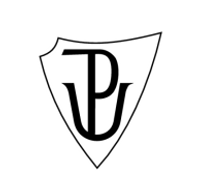 Psaní I / Y po souhláskách měkkých a tvrdýchNázev semináře: Didaktika mateřského jazyka AVypracovala: Anežka MaliňákováStudijní obor: Učitelství pro 1. stupeň ZŠRočník: 2., letní semestrDatum: 21. 3. 2016DOPLŇOVACÍ CVIČENÍ1. Doplň neúplná slova a pravopis odůvodni. Zajíčci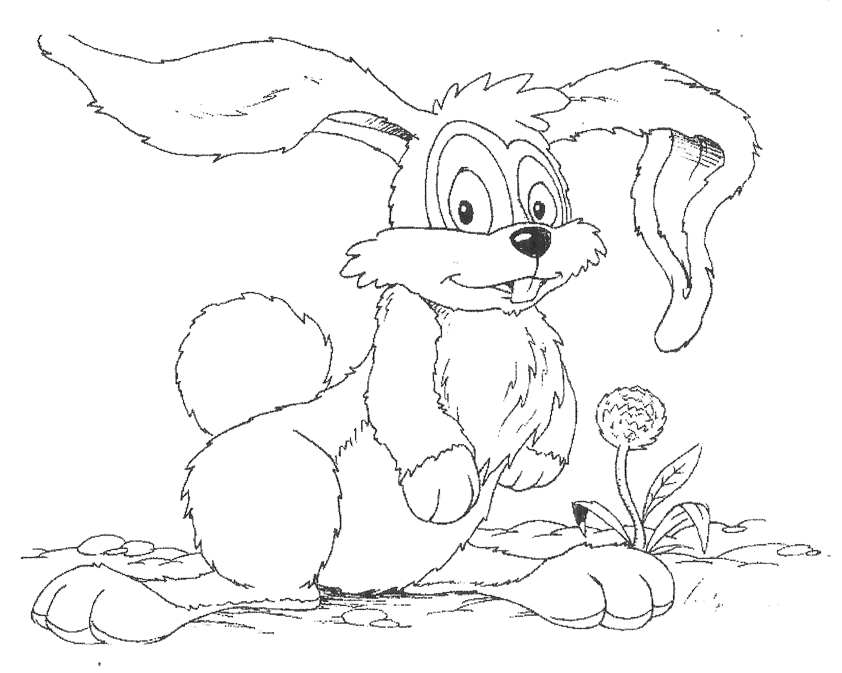 Zaječ_ máma má tř_ dět_. Své zajíčk_ schovává na kraj_ louky. Lež_ tam a nad n_mi se houpaj_ zář_vé kopretin_. Kd_ž se př_blíží nebezpeč_, zajíčc_ zavřou oč_. Př_t_sknou uš_ na zád_čka a t_še čekaj_. Člověk ani netuš_ , že prošel okolo nich. Až budou zaj_ci větší, utečou jako n_c. Ale teď se t_isknou ke koř_nkům květ_n jako šed_vé hrudk_.2. Doplňte i,í/y,ý a cvičení napište. Poln_ květ_n_, mot_lc_ poletuj_, ž_žaly k_při hlínu, taje posledn_ sn_h, svít_ slun_čko, lístk_ a květ_ puč_, děti běhaj_, chlapc_ si hraj_ na hř_št_, d_vk_ pletou věnečk_, dny se prodlužuj_, zahradn_c_ sázej_ květ_n_ a sej_ zelen_nu, r_bář_ ch_taj_ r_by, těš_me se na prázdn_n_.3. Doplň i/í, y/ý a oprav chyby. 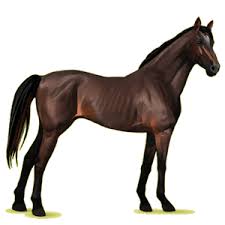 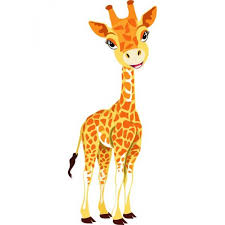 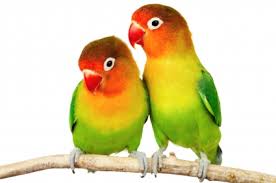 Je to tak?Ž_žala má čty_ř_ noh_ a žihadlo.Ž_rafa pož_rá had_ a brouk_.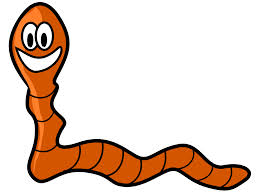 Krokod_l má hebk_ kož_šek.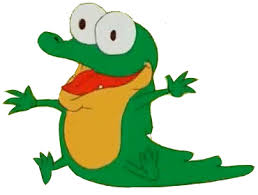 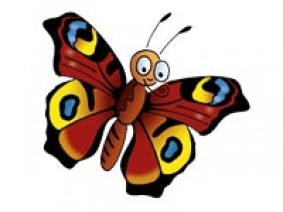 Ptác_ ž_j_ nejraděj_ v klec_ch.Kon_k si lebed_ za kamn_ s pln_m bř_škem mléka.Mot_l ž_je ukr_t_ v jesk_n_.4. Doplň do vět i, í/y, ý. 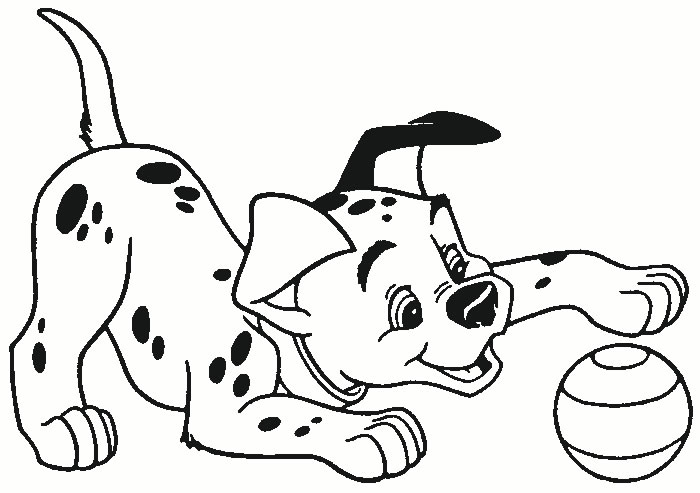 Dni ubíhaly a inzerát zůstával bez odezvy. Až ve čtvrtek odpoledne zadrnčel u Jakoubků zvonek. Před vrátk_ stála pečlivě upravená pan_ v béžovém kost_mku. Tat_nek šel otevř_t. „Co otravuješ? Běž odtud!“ řekl mezi dveřmi. Pan_ v béžovém kost_mu vytřešt_la oči a otoč_la se k odchodu. „Počkejte!“ tat_nek ji ch_tl za rukáv,“ to okř_knutí plat_lo Žakovi. Pod_vejte se na něj, je zvědavý jak stará bába,“ omlouval se tat_nek a ukazoval na psa.DOPLŇOVÁNÍ V TABULCE SE SOUŘADNICEMI1. Tabulka se souřadnicemiDIKTÁT1. Diktáta) Jáchym chytá kapry. Strýček mu pomáhá. Sedí spolu na břehu řeky. Jáchym bude šikovný rybářb) Honza je chytrý. Kocour má rychlé boty. Král je moudrý a bohatý. Rohatý čert unesl Káču. Arabela má kouzelný prstýnek.VIZUÁLNĚ ZAJÍMAVÁ CVIČENÍ1. KřížovkaTAJENKA  _______________________ 2. Doplň i, í/y,ý ,   žlutě vybarvi políčka obsahující tvrdé souhlásky a  modře políčka obsahující měkké souhlasky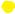 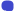 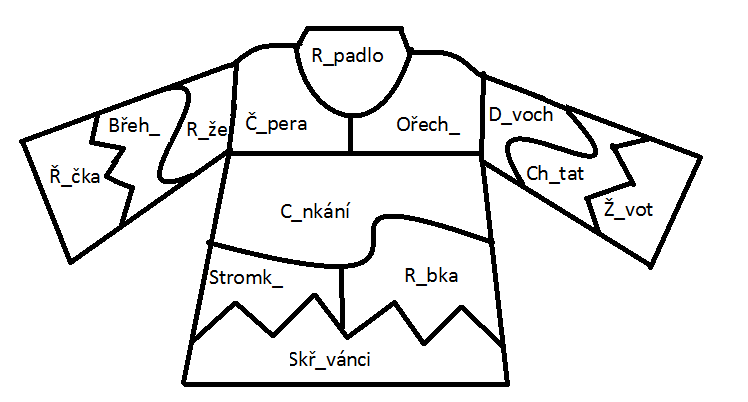 CVIČENÍ POSTAVENÉ NA PRÁCI S CHYBOU1. Bonifác psal věty a udělal v nich mnoho chyb. Cvičení opravte a přepište.Jyrka má v pokojíčku policy. Na ní má hrački a jyné věcy. Nejradějy má stavebnyci Lego. Kdiž si hraje, nevnímá nyc jiného. Také čte zajímavé přýběhy o rytířych. HRAPomůcky: hrací plán, figurky, kostka, rozstříhané karty se slovy.Návod k využití: Žák začíná na políčku START (pokud hodí šestku), pokračuje na políčko 
s nejbližším správným i, í, y, ý – pokud hlásku doplnil ve slově na kartičce správně.Vyhrává žák, který se první dostane na políčko CÍL.Karty lze využít i na třídění slov do dvou skupin (obsahujících měkkou a tvrdou souhlásku).Hrací pole – měkké a tvrdé souhlásky1234567A Oh_bat Zář_ Samečc_Ch_ba Sáňk_  Prš_ Vln_B Ž_dle Mot_ka Sáňk_ Ř_zek Užitečn_ Novin_Větš_ C Oh_nek Kuch_ně J_žní T_kadla Žiraf_ Zaj_c Džbánk_D J_trnice T_ratNoh_  Netopýř_ Rampouch_ Růž_čky Vžd_ck_E Schod_ Kluc_ Seš_t_Ud_chaně  T_denKoš_le  Uš_F Svač_na Ch_tat Dlouh_ Skř_ň Šátk_ Kř_dlaK_vat se G C_l Ř_čky Schod_ Ř_še Nauč_t K_tara Š_kovnáH Fůr_ Š_pekR_ma  R_bička Pavouc_ Č_chat List_Švadlena nám šaty U stolu máme dvěLiška má hustýVeverka vybírá semínka zeMočálu se také říkáKos vytáhl ze zeměV obchodě je přejímkaNa hradě se zjevujež-rafatvrd-seš-tkalhot-č-tankaj-trocelpen-zech-bašat-d-vadloř-zekr-čž-hadlor-mak-taraš-dlopoč-tačtraktor-stuh-podlah-hrušk-ř-dičpř-kladkočk-vař-dobr-úter-nož-kkufř-kž-žalachlapc-kamen-c-trónž-votpř-rodaž-dlekoš-leš-jeklad-vosiln-cejahod-anglick-zvon-kořen-hladk-rohat-maš-načtyř-cetMěkké souhláskyTvrdé souhlásky